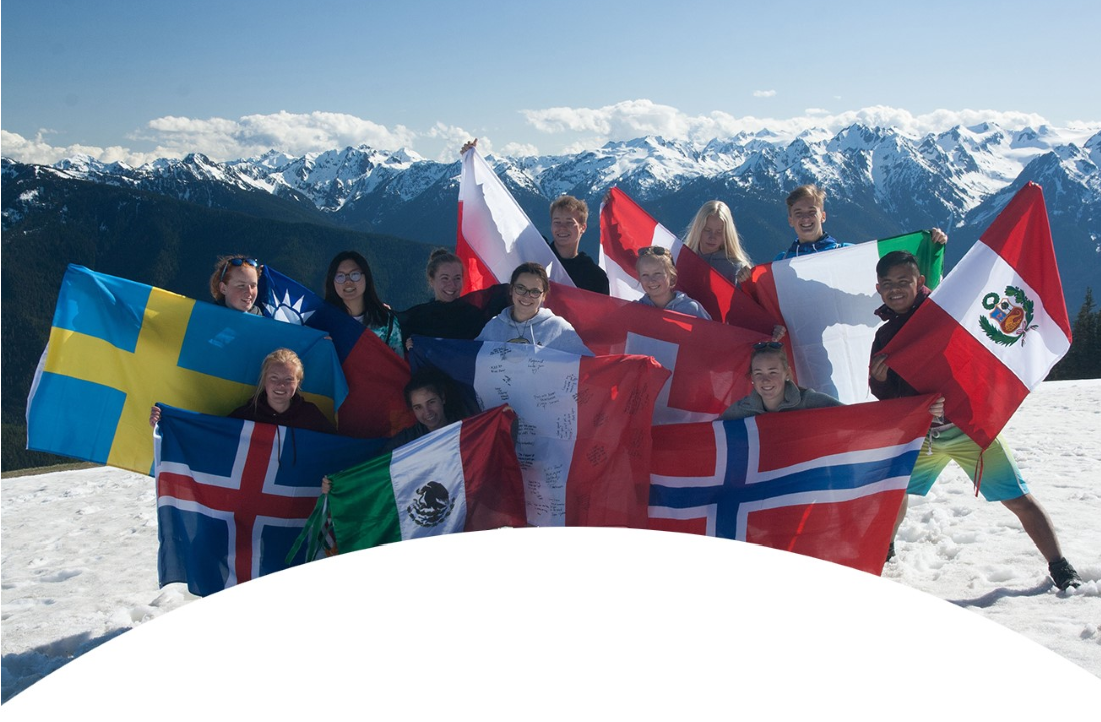 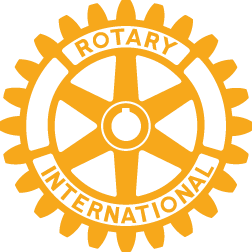 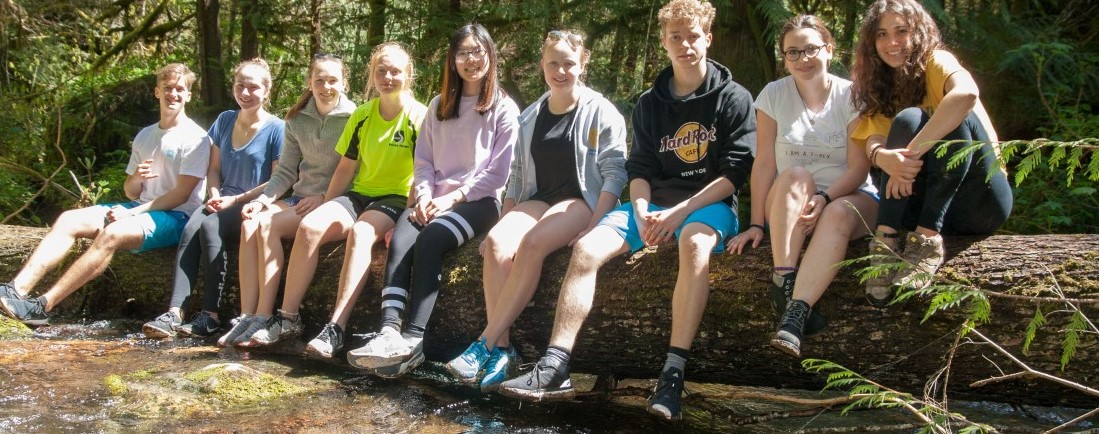 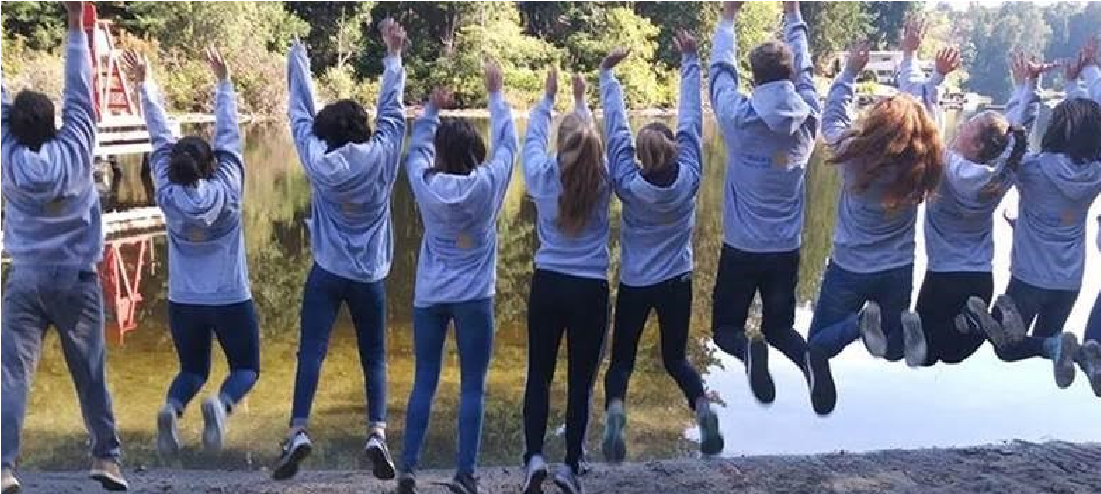 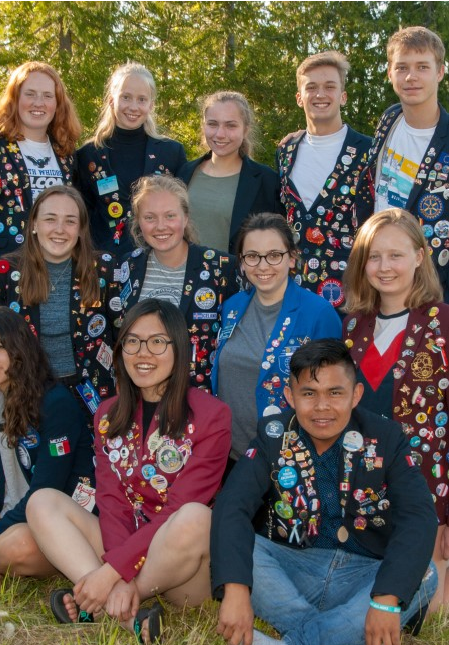 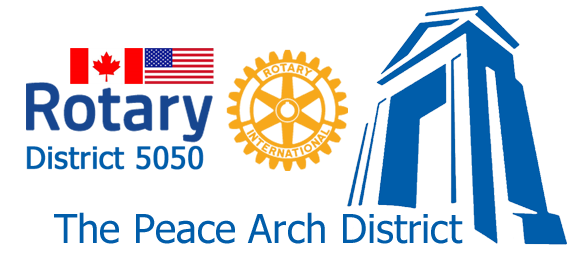 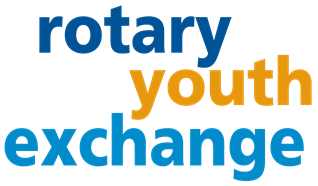 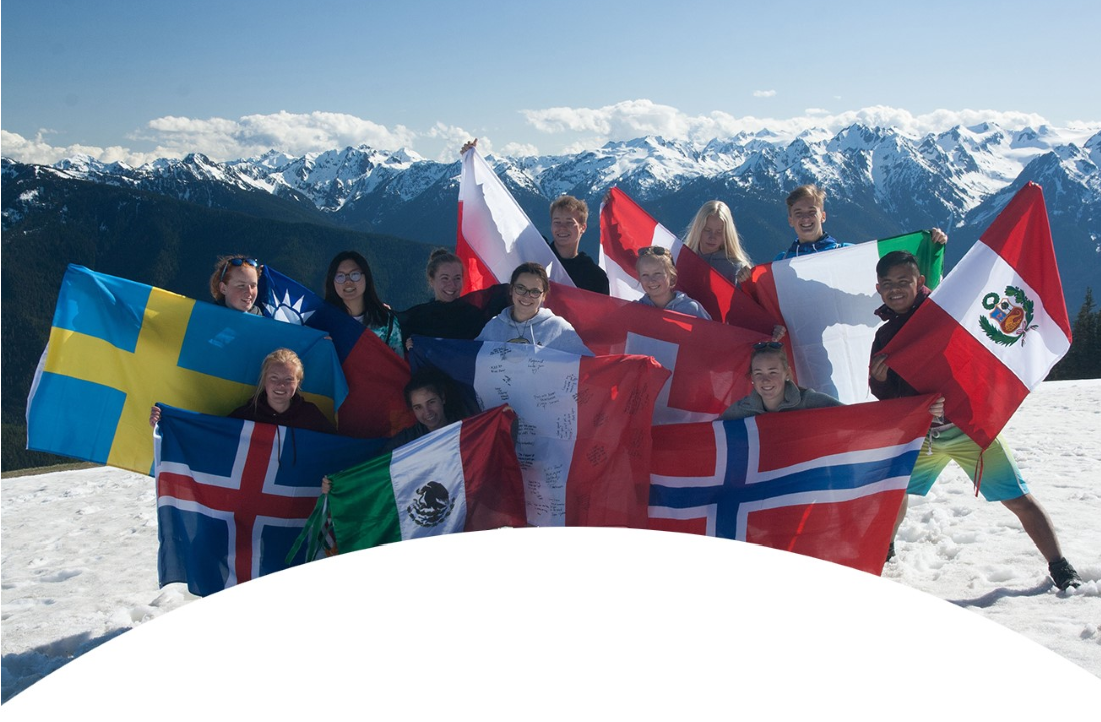 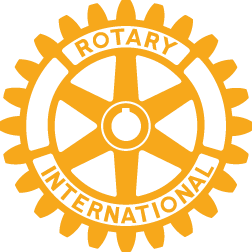 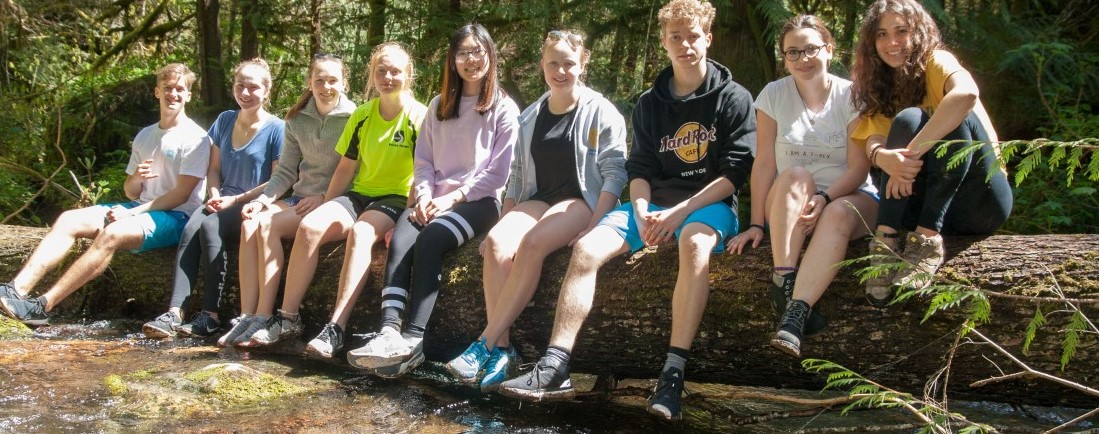 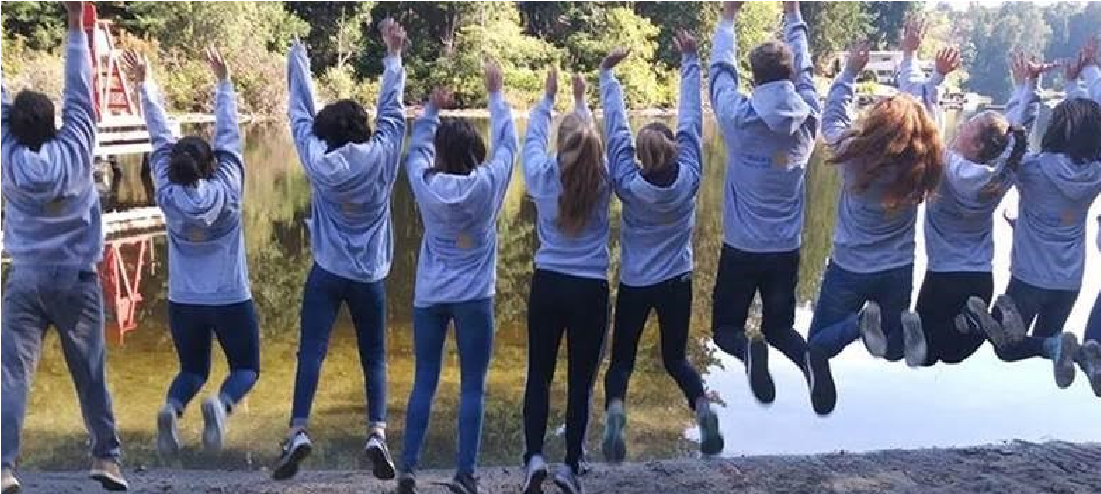 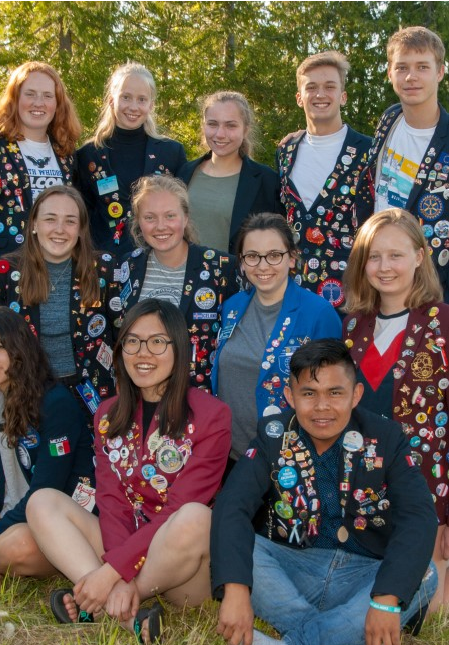 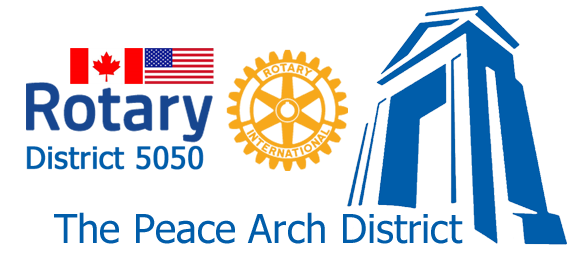 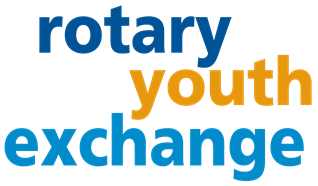 WE SUPPORT YOU EVERY STEP OF THE WAY: 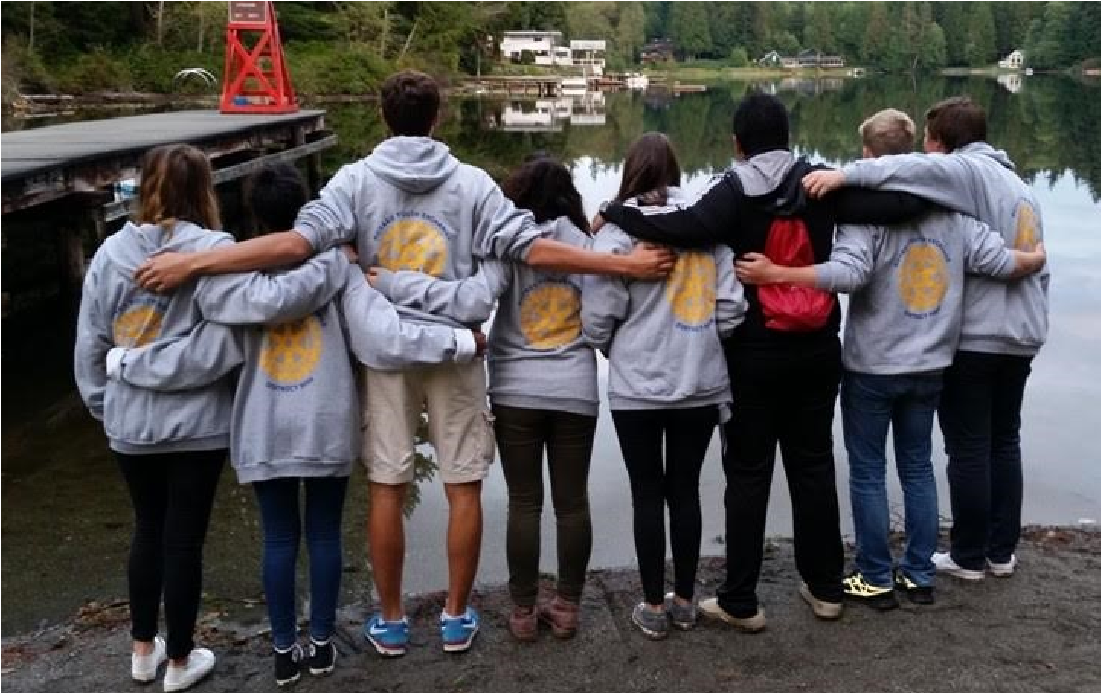 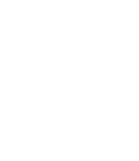 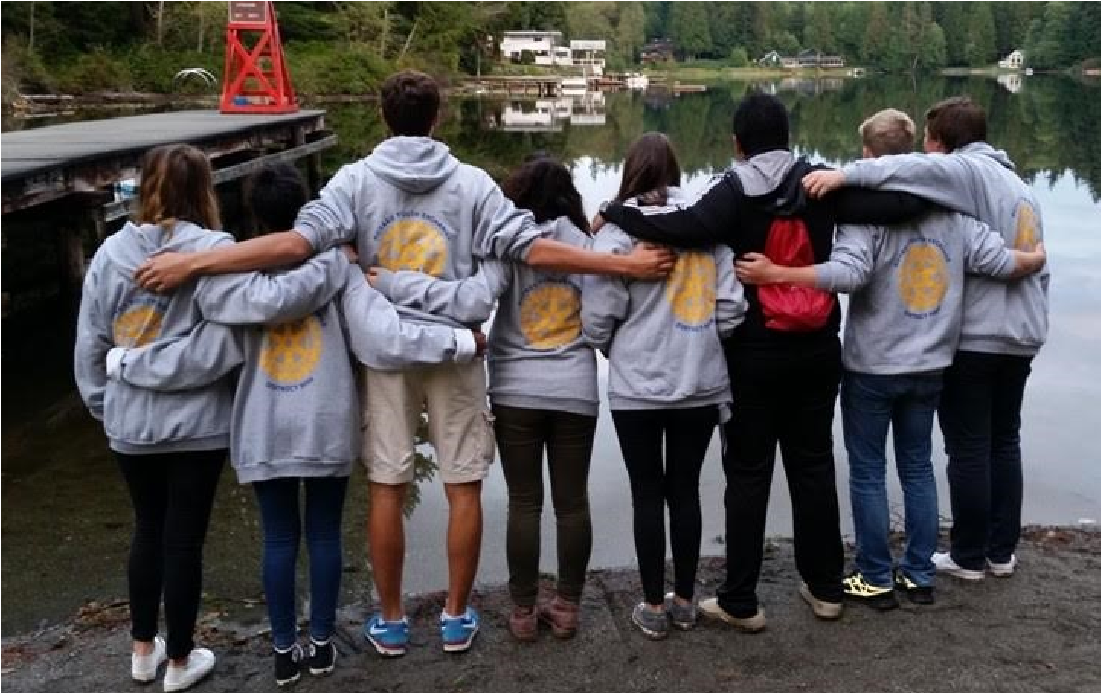 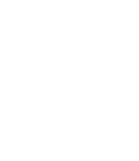 LOCAL SUPPORT  Our experienced local coordinators live in your community, so you always have someone to turn to for immediate guidance.  Your local Rotary Club is comprised of many community leaders who will provide assistance to ensure a  positive exchange experience. PEACE OF MIND   All Rotary exchange students are thoroughly screened prior to acceptance, and arrive with spending money and full insurance so you can be confident they’re ready to become part of your family. Students are provided a monthly stipend from Rotary. Host families are responsible for the basics - room, board, and school transportation - no surprises!  EXCEPTIONAL STUDENTS   Rotary has clubs in over 200 countries.  Local Rotary clubs select the best students for participation in the program.  The students are smart, engaged, and excited to share their country’s unique cultures, traditions, and languages.AnAn Exchange Student from overseas lives in your home, as a member of your family, for approximately 3-4 months. They are involved with your family, in school, with new friends, and are also active in Rotary events such as conferences and meetings. They are 15-18 years old and they are here for 11 months.  While the exchange students are here they live with 2 or 3 families to give them a broader understanding of our culture. You have extensive support from the local Rotary Club and over 3,000 Rotarians in the local district  (District 5050). We have had students from Brazil, Italy, Germany, Argentina, Peru, Denmark, Bolivia, Sweden, Belgium, France, Switzerland, Japan and many others.  They are wonderful young people. We promise you that the experience will enrich your family.  